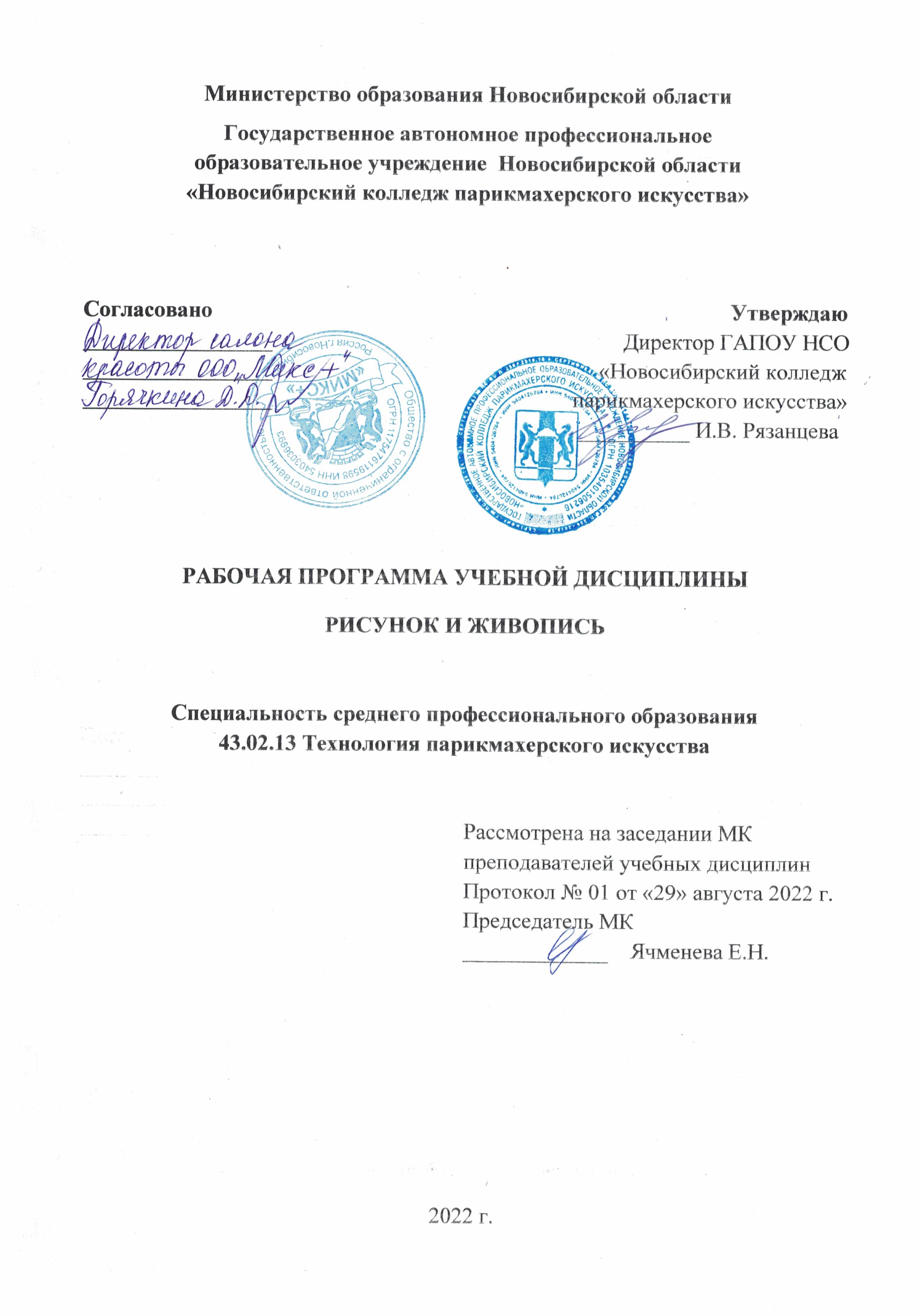 Рабочая программа учебной дисциплины разработана на основе Федерального государственного образовательного стандарта среднего профессионального образования (далее – ФГОС СПО) по специальности 43.02.13 Технология парикмахерского искусства, укрупненная группа профессий 43.00.00 Сервис и туризм. Срок получения СПО по ППССЗ в очной форме обучения - 3 года 10 месяцев.Организация-разработчик: ГАПОУ НСО «Новосибирский колледж парикмахерского искусства» Разработчики:Алферова Л.С., зам директора по УПР Черницкая Н.В., методист ВКОщепкова Л.В., преподаватель изобразительного искусства 1 ККРассмотрена и рекомендована к утверждению на заседании методической комиссии преподавателей учебных дисциплин29.08.2022 г.   протокол № 1 © ГАПОУ НСО «Новосибирский колледж парикмахерского искусства»,  2022СОДЕРЖАНИЕ1. ОБЩАЯ ХАРАКТЕРИСТИКА РАБОЧЕЙ ПРОГРАММЫ УЧЕБНОЙ ДИСЦИПЛИНЫ ОП.03 Рисунок и живопись1.1. Область применения рабочей программыРабочая программа учебной дисциплины ОП.03 Рисунок и живопись является частью основной профессиональной образовательной программы в соответствии с ФГОС СПО по специальности 43.02.13. Технология парикмахерского искусства. 1.2. Цель и планируемые результаты освоения дисциплины:2. СТРУКТУРА И СОДЕРЖАНИЕ УЧЕБНОЙ ДИСЦИПЛИНЫ2.1. Объем учебной дисциплины и виды учебной работы	2.2. Тематический план и содержание учебной дисциплины «РИСУНОК И ЖИВОПИСЬ»3. УСЛОВИЯ РЕАЛИЗАЦИИ ПРОГРАММЫ УЧЕБНОЙ ДИСЦИПЛИНЫ3.1. Для реализации программы учебной дисциплины  предусмотрены следующие специальные помещения:Кабинет «Рисунок и живопись»,  оснащенный оборудованием: рабочие места по количеству обучающихся, рабочее место преподавателя, комплект  учебно-методической документации, раздаточный  материал, мольберты, модели: гипсовые фигуры, предметы быта, драпировки, фонд примерных работ, картин, техническими средствами обучения: персональный компьютер  с лицензионным программным обеспечением,  мультимедийный проектор.3.2. Информационное обеспечение реализации программыДля реализации программы библиотечный фонд колледжа имеет печатные и/или электронные образовательные и информационные ресурсы, рекомендуемые для использования в образовательном процессе 3.2.1. Печатные изданияБеляева С.Е. Специальный  рисунок и художественная графика: учебник/ С.Е. Беляева. – М.: ИЦ «Академия», 2017.Беспалова Т.И., Гузь А.В. Основы художественного проектирования прически. Специальный рисунок ./Т.И. Беспалова, А.В. Гузь. – 5-е изд. стер.-  М.: ИЦ «Академия», 2017. -176 с.Жеренкова Г.И. Рисунок и живопись: учебник для студентов учреждений среднего профессионального образования, обучающихся по специальностям "Технология эстетических услуг", "Технология парикмахерского искусства" / Г. И. Жеренкова. - Москва: Академия, 2018. - 140 с.Скакова А. Г.  Рисунок и живопись : учебник для среднего профессионального образования / А. Г. Скакова. – Москва: Издательство Юрайт, 2020. – 164 с. 3.2.2. Электронные издания (электронные ресурсы)Изобразительное искусство - Российская электронная школа (resh.edu.ru)Дрозд, А.Н. Декоративная графика [Электронный ресурс]: учебное наглядное пособие / А.Н. Дрозд. – Режим доступа: http://biblioclub.ru/index.php?page=book&id=438308Набросок как средство графического изображения костюма: учебное пособие Гнатюк О. А. читать онлайн и в мобильном приложении ЭБС Университетская Библиотека Онлайн. (biblioclub.ru)Основы изобразительной грамоты для начинающих. Рисунок.pdf (rbart1.ru)Уроки рисования | изобразительное искусство, учебники, советы, секреты, помощь (demiart.ru)Книга: "Техники рисования. Тренируем восприятие и осваиваем интуитивное рисование" - Петер Йенни. .ru) https://www.labirint.ru/books/685644/ 3.2.3. Дополнительные источникиАнатомия для художников / пер. с англ. А, Степановой, И. Борисовой, Е. Ильиной, и. Бочкова. – Москва: Издательство АСТ, 2018. – 128 с.: ил. Котляров А. С.  Композиция изображения. Теория и практика : учебное пособие для среднего профессионального образования / А. С. Котляров, М. А. Кречетова. – 2-е изд., перераб. и доп. — Москва : Издательство Юрайт, 2021. – 122 с. Мирхасанов Р.Ф. Живопись с основами цветоведения: учебник для использования в учебном процессе образовательных учреждений, реализующих программы среднего профессионального образования по специальности "Дизайн (по отраслям)" / Р. Ф. Мирхасанов. - Москва: Академия, 2018. - 221 с.Основы композиции. Рисунок. Живопись и цветоведение : учеб. пособие / Ю. И. Карпова [и др.]. – СПб.: ПОЛИТЕХ-ПРЕСС, 2019. –  220 с.Тютюнова, Ю. М.  Краткосрочные изображения в изобразительном искусстве : учебник и практикум для среднего профессионального образования / Ю. М. Тютюнова. – Москва: Издательство Юрайт, 2021. – 128 с. Черниченко Т.А., Плотникова И.Ю. Стилистика и создание имиджа. Учебник для студентов учреждений среднего профессионального образования, обучающихся по специальности "Технология парикмахерского искусства". – М.: Академия, 2018. - 223 с.4. КОНТРОЛЬ И ОЦЕНКА РЕЗУЛЬТАТОВ ОСВОЕНИЯ УЧЕБНОЙ ДИСЦИПЛИНЫ Стр.ОБЩАЯ ХАРАКТЕРИСТИКА РАБОЧЕЙ ПРОГРАММЫ УЧЕБНОЙ ДИСЦИПЛИНЫ4СТРУКТУРА И СОДЕРЖАНИЕ УЧЕБНОЙ ДИСЦИПЛИНЫ5УСЛОВИЯ РЕАЛИЗАЦИИ УЧЕБНОЙ ДИСЦИПЛИНЫ9КОНТРОЛЬ И ОЦЕНКА РЕЗУЛЬТАТОВ ОСВОЕНИЯ УЧЕБНОЙ ДИСЦИПЛИНЫ10КодПК, ОКУменияЗнанияЛичностные результаты (ЛР)   ПК 1.1, ПК 1.2, ПК 2.1. - 2.3, ПК 3.1. - 3.3, ОК 01, ОК 02, ОК 03, ОК 06,ОК 07, ОК 09выполнять зарисовки элементов исторических и современных причесок и макияжавыполнять графические, живописные эскизы, зарисовки натюрмортов, головы в различных ракурсах с натуры и по воображению, определять пропорции головы и деталей лица; элементов прически, исторические и современные прически на париках и моделях, эскизы и схемы макияжа.   основные законы, средства и приемы рисунка и живописи в изображении портрета модели, различных форм причесок, стрижек, макияжа и схем4. Проявляющий и демонстрирующий уважение к людям труда, осознающий ценность собственного труда. Стремящийся к формированию в сетевой среде личностно и профессионального конструктивного «цифрового следа»8. Проявляющий и демонстрирующий уважение к представителям различных этнокультурных, социальных, конфессиональных и иных групп. Сопричастный к сохранению, преумножению и трансляции культурных традиций и ценностей многонационального российского государства11. Проявляющий уважение к эстетическим ценностям, обладающий основами эстетической культуры15. Соблюдающий требования к внешнему виду и культуре поведения работников индустрии красотыВид учебной работыОбъем часовОбъем образовательной программы 224Суммарная учебная нагрузка во взаимодействии с преподавателем200в том числе:в том числе:теоретическое обучение-практические занятия 200Самостоятельная работа 24Промежуточная аттестация проводится в форме зачета и экзаменаПромежуточная аттестация проводится в форме зачета и экзаменаНаименование разделов и темСодержание учебного материала и формы организации деятельности обучающихсяОбъем часовКоды компетенций, формированию которых способствует элемент программыКоды ЛР, формированию которых способствует элемент программы12345РАЗДЕЛ 1. Основы рисунка и живописиРАЗДЕЛ 1. Основы рисунка и живописи104Тема 1.Основы рисунка.Содержание учебного материала 26ОК 01 ОК 02 ОК 03 ОК 06 ОК 07 ОК 09ПК 1.1. ПК. 1.2. ПК 2.1. - 2.3.ЛР 4, ЛР 8, ЛР 11, ЛР 15Тема 1.Основы рисунка.Тематика практических занятий 26ОК 01 ОК 02 ОК 03 ОК 06 ОК 07 ОК 09ПК 1.1. ПК. 1.2. ПК 2.1. - 2.3.ЛР 4, ЛР 8, ЛР 11, ЛР 15Тема 1.Основы рисунка.1.Введение.  Начальные сведения о рисунке.26ОК 01 ОК 02 ОК 03 ОК 06 ОК 07 ОК 09ПК 1.1. ПК. 1.2. ПК 2.1. - 2.3.ЛР 4, ЛР 8, ЛР 11, ЛР 15Тема 1.Основы рисунка.2. Цели и задачи дисциплины, связь с другими учебными дисциплинами.26ОК 01 ОК 02 ОК 03 ОК 06 ОК 07 ОК 09ПК 1.1. ПК. 1.2. ПК 2.1. - 2.3.ЛР 4, ЛР 8, ЛР 11, ЛР 15Тема 1.Основы рисунка.3. Материалы и принадлежности.26ОК 01 ОК 02 ОК 03 ОК 06 ОК 07 ОК 09ПК 1.1. ПК. 1.2. ПК 2.1. - 2.3.ЛР 4, ЛР 8, ЛР 11, ЛР 15Тема 1.Основы рисунка.4. Законы композиции и перспективы 26ОК 01 ОК 02 ОК 03 ОК 06 ОК 07 ОК 09ПК 1.1. ПК. 1.2. ПК 2.1. - 2.3.ЛР 4, ЛР 8, ЛР 11, ЛР 15Тема 1.Основы рисунка.5. Выполнение  построения геометрических фигур по законам линейной перспективы.26ОК 01 ОК 02 ОК 03 ОК 06 ОК 07 ОК 09ПК 1.1. ПК. 1.2. ПК 2.1. - 2.3.ЛР 4, ЛР 8, ЛР 11, ЛР 15Тема 1.Основы рисунка.6. Законы света и тени.26ОК 01 ОК 02 ОК 03 ОК 06 ОК 07 ОК 09ПК 1.1. ПК. 1.2. ПК 2.1. - 2.3.ЛР 4, ЛР 8, ЛР 11, ЛР 15Тема 1.Основы рисунка.7. Понятие о тональности. Техника штриха.26ОК 01 ОК 02 ОК 03 ОК 06 ОК 07 ОК 09ПК 1.1. ПК. 1.2. ПК 2.1. - 2.3.ЛР 4, ЛР 8, ЛР 11, ЛР 15Тема 1.Основы рисунка.Самостоятельная работа обучающихся2ОК 01 ОК 02 ОК 03 ОК 06 ОК 07 ОК 09ПК 1.1. ПК. 1.2. ПК 2.1. - 2.3.ЛР 4, ЛР 8, ЛР 11, ЛР 15Тема 1.Основы рисунка.1.Выполнить упражнение по построению предметов по законам линейной перспективы.2ОК 01 ОК 02 ОК 03 ОК 06 ОК 07 ОК 09ПК 1.1. ПК. 1.2. ПК 2.1. - 2.3.ЛР 4, ЛР 8, ЛР 11, ЛР 15Тема 1.Основы рисунка.2. Выполнить  упражнение по распределению света и тени2ОК 01 ОК 02 ОК 03 ОК 06 ОК 07 ОК 09ПК 1.1. ПК. 1.2. ПК 2.1. - 2.3.ЛР 4, ЛР 8, ЛР 11, ЛР 15Тема 2. Рисунок натюрморта из предметов быта и геометрических фигур.Содержание учебного материала 32ОК 01 ОК 02 ОК 03 ОК 06 ОК 07 ОК 09ПК 1.1. ПК. 1.2. ПК 2.1. - 2.3.ЛР 4, ЛР 8, ЛР 11, ЛР 15Тема 2. Рисунок натюрморта из предметов быта и геометрических фигур.Тематика практических занятий 32ОК 01 ОК 02 ОК 03 ОК 06 ОК 07 ОК 09ПК 1.1. ПК. 1.2. ПК 2.1. - 2.3.ЛР 4, ЛР 8, ЛР 11, ЛР 15Тема 2. Рисунок натюрморта из предметов быта и геометрических фигур.8. Рисунок геометрически форм и предметов быта.32ОК 01 ОК 02 ОК 03 ОК 06 ОК 07 ОК 09ПК 1.1. ПК. 1.2. ПК 2.1. - 2.3.ЛР 4, ЛР 8, ЛР 11, ЛР 15Тема 2. Рисунок натюрморта из предметов быта и геометрических фигур.9. Выполнение построения различных по сложности предметов.32ОК 01 ОК 02 ОК 03 ОК 06 ОК 07 ОК 09ПК 1.1. ПК. 1.2. ПК 2.1. - 2.3.ЛР 4, ЛР 8, ЛР 11, ЛР 15Тема 2. Рисунок натюрморта из предметов быта и геометрических фигур.10. Рисунок драпировки. Выполнение зарисовки различных видов складок. 32ОК 01 ОК 02 ОК 03 ОК 06 ОК 07 ОК 09ПК 1.1. ПК. 1.2. ПК 2.1. - 2.3.ЛР 4, ЛР 8, ЛР 11, ЛР 15Тема 2. Рисунок натюрморта из предметов быта и геометрических фигур.11. Рисунок натюрморта.32ОК 01 ОК 02 ОК 03 ОК 06 ОК 07 ОК 09ПК 1.1. ПК. 1.2. ПК 2.1. - 2.3.ЛР 4, ЛР 8, ЛР 11, ЛР 15Тема 2. Рисунок натюрморта из предметов быта и геометрических фигур.12. Выполнение рисунка из предметов быта с драпировкой.32ОК 01 ОК 02 ОК 03 ОК 06 ОК 07 ОК 09ПК 1.1. ПК. 1.2. ПК 2.1. - 2.3.ЛР 4, ЛР 8, ЛР 11, ЛР 15Тема 2. Рисунок натюрморта из предметов быта и геометрических фигур.Самостоятельная работа обучающихся4ОК 01 ОК 02 ОК 03 ОК 06 ОК 07 ОК 09ПК 1.1. ПК. 1.2. ПК 2.1. - 2.3.ЛР 4, ЛР 8, ЛР 11, ЛР 15Тема 2. Рисунок натюрморта из предметов быта и геометрических фигур.1.Выполнить наброски предметов быта с различных точек зрения, с передачей конструктивной формы построения.4ОК 01 ОК 02 ОК 03 ОК 06 ОК 07 ОК 09ПК 1.1. ПК. 1.2. ПК 2.1. - 2.3.ЛР 4, ЛР 8, ЛР 11, ЛР 15Тема 3. Основы живописи.Содержание учебного материала 36ОК 01 ОК 02 ОК 03 ОК 06 ОК 07 ОК 09ПК 1.1. ПК. 1.2. ПК 2.1. - 2.3.ЛР 4, ЛР 8, ЛР 11, ЛР 15Тема 3. Основы живописи.Тематика практических занятий 36ОК 01 ОК 02 ОК 03 ОК 06 ОК 07 ОК 09ПК 1.1. ПК. 1.2. ПК 2.1. - 2.3.ЛР 4, ЛР 8, ЛР 11, ЛР 15Тема 3. Основы живописи.13. Освоение приемов живописи.36ОК 01 ОК 02 ОК 03 ОК 06 ОК 07 ОК 09ПК 1.1. ПК. 1.2. ПК 2.1. - 2.3.ЛР 4, ЛР 8, ЛР 11, ЛР 15Тема 3. Основы живописи.14. Техника работы красками и кистью  Этюд (из овощей и фруктов), в различной живописной технике36ОК 01 ОК 02 ОК 03 ОК 06 ОК 07 ОК 09ПК 1.1. ПК. 1.2. ПК 2.1. - 2.3.ЛР 4, ЛР 8, ЛР 11, ЛР 15Тема 3. Основы живописи.15. Натюрморты из предметов быта. Выполнение в  живописной технике.36ОК 01 ОК 02 ОК 03 ОК 06 ОК 07 ОК 09ПК 1.1. ПК. 1.2. ПК 2.1. - 2.3.ЛР 4, ЛР 8, ЛР 11, ЛР 15Тема 3. Основы живописи.Самостоятельная работа обучающихся4ОК 01 ОК 02 ОК 03 ОК 06 ОК 07 ОК 09ПК 1.1. ПК. 1.2. ПК 2.1. - 2.3.ЛР 4, ЛР 8, ЛР 11, ЛР 15Тема 3. Основы живописи.Выполнение набросков и этюдов  предметов в различных акварельных техниках.4ОК 01 ОК 02 ОК 03 ОК 06 ОК 07 ОК 09ПК 1.1. ПК. 1.2. ПК 2.1. - 2.3.ЛР 4, ЛР 8, ЛР 11, ЛР 15Раздел  2. Изображение головы человека.Раздел  2. Изображение головы человека.72Тема 4. Рисунок головы человека.Содержание учебного материала 66ОК 01 ОК 02 ОК 03 ОК 06 ОК 07 ОК 09ПК 1.1. ПК. 1.2. ПК 2.1. - 2.3. ПК 3.1. - 3.3.ЛР 4, ЛР 8, ЛР 11, ЛР 15Тема 4. Рисунок головы человека.Тематика практических занятий 66ОК 01 ОК 02 ОК 03 ОК 06 ОК 07 ОК 09ПК 1.1. ПК. 1.2. ПК 2.1. - 2.3. ПК 3.1. - 3.3.ЛР 4, ЛР 8, ЛР 11, ЛР 15Тема 4. Рисунок головы человека.16. Рисунок головы человека.66ОК 01 ОК 02 ОК 03 ОК 06 ОК 07 ОК 09ПК 1.1. ПК. 1.2. ПК 2.1. - 2.3. ПК 3.1. - 3.3.ЛР 4, ЛР 8, ЛР 11, ЛР 15Тема 4. Рисунок головы человека.17. Пропорции. Построение головы и деталей лица в различных ракурсах. Тональная проработка.66ОК 01 ОК 02 ОК 03 ОК 06 ОК 07 ОК 09ПК 1.1. ПК. 1.2. ПК 2.1. - 2.3. ПК 3.1. - 3.3.ЛР 4, ЛР 8, ЛР 11, ЛР 15Тема 4. Рисунок головы человека.18. Построение головы. Выполнить наброски схематичного построения головы в различных ракурсах.66ОК 01 ОК 02 ОК 03 ОК 06 ОК 07 ОК 09ПК 1.1. ПК. 1.2. ПК 2.1. - 2.3. ПК 3.1. - 3.3.ЛР 4, ЛР 8, ЛР 11, ЛР 15Тема 4. Рисунок головы человека.19. Рисунок деталей лица. Выполнить зарисовки деталей лица, с гипсовых слепков и с натуры66ОК 01 ОК 02 ОК 03 ОК 06 ОК 07 ОК 09ПК 1.1. ПК. 1.2. ПК 2.1. - 2.3. ПК 3.1. - 3.3.ЛР 4, ЛР 8, ЛР 11, ЛР 15Тема 4. Рисунок головы человека.20. Рисунок маски. Выполнить построение и объем гипсовой маски.66ОК 01 ОК 02 ОК 03 ОК 06 ОК 07 ОК 09ПК 1.1. ПК. 1.2. ПК 2.1. - 2.3. ПК 3.1. - 3.3.ЛР 4, ЛР 8, ЛР 11, ЛР 15Тема 4. Рисунок головы человека.21. Рисунок античной головы. Выполнить рисунок античной головы в различных поворотах66ОК 01 ОК 02 ОК 03 ОК 06 ОК 07 ОК 09ПК 1.1. ПК. 1.2. ПК 2.1. - 2.3. ПК 3.1. - 3.3.ЛР 4, ЛР 8, ЛР 11, ЛР 15Тема 4. Рисунок головы человека.22. Наброски головы живой модели. Техника графическая.66ОК 01 ОК 02 ОК 03 ОК 06 ОК 07 ОК 09ПК 1.1. ПК. 1.2. ПК 2.1. - 2.3. ПК 3.1. - 3.3.ЛР 4, ЛР 8, ЛР 11, ЛР 15Тема 4. Рисунок головы человека.23. Портрет с натуры. Выполнение портрета в графической и живописной технике.66ОК 01 ОК 02 ОК 03 ОК 06 ОК 07 ОК 09ПК 1.1. ПК. 1.2. ПК 2.1. - 2.3. ПК 3.1. - 3.3.ЛР 4, ЛР 8, ЛР 11, ЛР 15Тема 4. Рисунок головы человека.Самостоятельная работа обучающихся6ОК 01 ОК 02 ОК 03 ОК 06 ОК 07 ОК 09ПК 1.1. ПК. 1.2. ПК 2.1. - 2.3. ПК 3.1. - 3.3.ЛР 4, ЛР 8, ЛР 11, ЛР 15Тема 4. Рисунок головы человека.1.Выполнить зарисовки и наброски головы в различных ракурсах и техниках.6ОК 01 ОК 02 ОК 03 ОК 06 ОК 07 ОК 09ПК 1.1. ПК. 1.2. ПК 2.1. - 2.3. ПК 3.1. - 3.3.ЛР 4, ЛР 8, ЛР 11, ЛР 15Тема 4. Рисунок головы человека.2.Посещение выставки портретного рисунка.6ОК 01 ОК 02 ОК 03 ОК 06 ОК 07 ОК 09ПК 1.1. ПК. 1.2. ПК 2.1. - 2.3. ПК 3.1. - 3.3.ЛР 4, ЛР 8, ЛР 11, ЛР 15РАЗДЕЛ 3. Основы рисунка элементов и формы прическиРАЗДЕЛ 3. Основы рисунка элементов и формы прически48Тема 5. Рисунок прически и стрижки.Содержание учебного материала 40ОК 01 ОК 02 ОК 03 ОК 06 ОК 07 ОК 09ПК 1.1. ПК. 1.2. ПК 2.1. - 2.3. ПК 3.1. - 3.3.ЛР 4, ЛР 8, ЛР 11, ЛР 15Тема 5. Рисунок прически и стрижки.Тематика практических занятий 40ОК 01 ОК 02 ОК 03 ОК 06 ОК 07 ОК 09ПК 1.1. ПК. 1.2. ПК 2.1. - 2.3. ПК 3.1. - 3.3.ЛР 4, ЛР 8, ЛР 11, ЛР 15Тема 5. Рисунок прически и стрижки.24. Особенность объемно-графического решения фактуры элементов прически.40ОК 01 ОК 02 ОК 03 ОК 06 ОК 07 ОК 09ПК 1.1. ПК. 1.2. ПК 2.1. - 2.3. ПК 3.1. - 3.3.ЛР 4, ЛР 8, ЛР 11, ЛР 15Тема 5. Рисунок прически и стрижки.25. Законы композиционного построения текстуры волос.40ОК 01 ОК 02 ОК 03 ОК 06 ОК 07 ОК 09ПК 1.1. ПК. 1.2. ПК 2.1. - 2.3. ПК 3.1. - 3.3.ЛР 4, ЛР 8, ЛР 11, ЛР 15Тема 5. Рисунок прически и стрижки.26. Декоративное решение: условность, плоскостная трактовка и пластика формы элементов.40ОК 01 ОК 02 ОК 03 ОК 06 ОК 07 ОК 09ПК 1.1. ПК. 1.2. ПК 2.1. - 2.3. ПК 3.1. - 3.3.ЛР 4, ЛР 8, ЛР 11, ЛР 15Тема 5. Рисунок прически и стрижки.27. Цветовые техники.40ОК 01 ОК 02 ОК 03 ОК 06 ОК 07 ОК 09ПК 1.1. ПК. 1.2. ПК 2.1. - 2.3. ПК 3.1. - 3.3.ЛР 4, ЛР 8, ЛР 11, ЛР 15Тема 5. Рисунок прически и стрижки.28. Композиция построения формы прически с использованием различных техник и материалов.     40ОК 01 ОК 02 ОК 03 ОК 06 ОК 07 ОК 09ПК 1.1. ПК. 1.2. ПК 2.1. - 2.3. ПК 3.1. - 3.3.ЛР 4, ЛР 8, ЛР 11, ЛР 15Тема 5. Рисунок прически и стрижки.29. Зарисовки элементов прически. Рисунок элементов - волна, коса, локоны, кудри, жгут, плетение. 40ОК 01 ОК 02 ОК 03 ОК 06 ОК 07 ОК 09ПК 1.1. ПК. 1.2. ПК 2.1. - 2.3. ПК 3.1. - 3.3.ЛР 4, ЛР 8, ЛР 11, ЛР 15Тема 5. Рисунок прически и стрижки.30. Рисунок исторической прически. Техники:  графическая и живописная.40ОК 01 ОК 02 ОК 03 ОК 06 ОК 07 ОК 09ПК 1.1. ПК. 1.2. ПК 2.1. - 2.3. ПК 3.1. - 3.3.ЛР 4, ЛР 8, ЛР 11, ЛР 15Тема 5. Рисунок прически и стрижки.31. Рисунок современных причесок и стрижек. Выполнение  зарисовок и рисунок современных причесок и стрижек.40ОК 01 ОК 02 ОК 03 ОК 06 ОК 07 ОК 09ПК 1.1. ПК. 1.2. ПК 2.1. - 2.3. ПК 3.1. - 3.3.ЛР 4, ЛР 8, ЛР 11, ЛР 15Тема 5. Рисунок прически и стрижки.Самостоятельная работа обучающихся8ОК 01 ОК 02 ОК 03 ОК 06 ОК 07 ОК 09ПК 1.1. ПК. 1.2. ПК 2.1. - 2.3. ПК 3.1. - 3.3.ЛР 4, ЛР 8, ЛР 11, ЛР 15Тема 5. Рисунок прически и стрижки.1. Выполнить зарисовки исторических и современных причесок и стрижек по информационным материалам.8ОК 01 ОК 02 ОК 03 ОК 06 ОК 07 ОК 09ПК 1.1. ПК. 1.2. ПК 2.1. - 2.3. ПК 3.1. - 3.3.ЛР 4, ЛР 8, ЛР 11, ЛР 15Всего:Всего:224Результаты обученияКритерии оценкиФормы и методыоценкиУмения: выполнять зарисовки элементов исторических и современных причесок и макияжавыполнять графические, живописные эскизы, зарисовки натюрмортов, головы в различных ракурсах с натуры и по воображению, определять пропорции головы и деталей лица; элементов прически, исторические и современные прически на париках и моделях, эскизы и схемы макияжа.   Знания: основные законы, средства и приемы рисунка и живописи в изображении портрета модели, различных форм причесок, стрижек, макияжа и схем.Правильность, полнота выполнения заданий, точность формулировок. Адекватность, оптимальность выбора способов действий, методов, последовательностей действий Точность оценки, самооценки выполненияПолнота ответов, точность формулировок, адекватность применения профессиональной терминологииНе менее 75% правильных ответов ЗачётТестированиеЭкспертная оценка результатов деятельности обучающегося при выполнении самостоятельных и творческих работЭкзаменЛичностные результаты:4. Проявляющий и демонстрирующий уважение к людям труда, осознающий ценность собственного труда. Стремящийся к формированию в сетевой среде личностно и профессионального конструктивного «цифрового следа»8. Проявляющий и демонстрирующий уважение к представителям различных этнокультурных, социальных, конфессиональных и иных групп. Сопричастный к сохранению, преумножению и трансляции культурных традиций и ценностей многонационального российского государства11. Проявляющий уважение к эстетическим ценностям, обладающий основами эстетической культуры15. Соблюдающий требования к внешнему виду и культуре поведения работников индустрии красоты– Демонстрация интереса к будущей профессии;  оценка собственного продвижения, личностного развития;  положительная динамика в организации собственной учебной деятельности по результатам самооценки, самоанализа и коррекции ее результатов;  ответственность за результат учебной деятельности и подготовки к профессиональной деятельности;  проявление учебной активности;  участие в исследовательской и проектной работе;  участие в викторинах, в предметных неделях;  соблюдение этических норм общения при взаимодействии с обучающимися, преподавателями;  конструктивное взаимодействие в учебном коллективе;  демонстрация навыков межличностного делового общения, социального имиджа;готовность к общению и взаимодействию с людьми самого разного статуса, этнической, религиозной принадлежности и в многообразных обстоятельствах;  участие в реализации просветительских программ;  проявление культуры потребления информации, умений и навыков пользования компьютерной техникой, навыков отбора и критического анализа информации, умения ориентироваться в информационном пространствеНаблюдение, экспертная оценка во время учебной деятельности